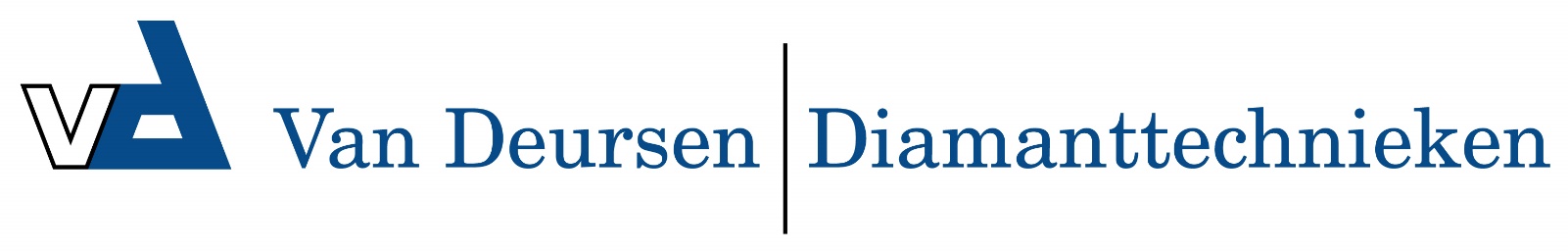 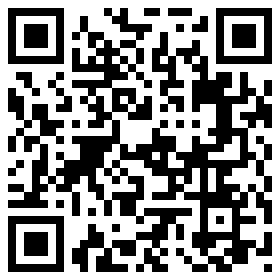 Power Raizor Kit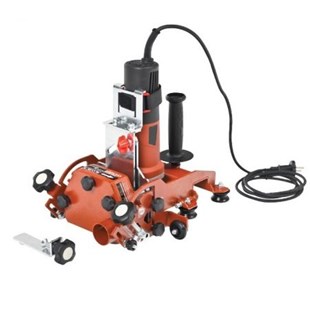 Raimondi Power Raizor Kit



Art. 433PWR EU





De Raimondi Power Raizor is de perfecte oplossing voor het zagen van groot formaat tegels. Mogelijkheid om in 45 (verstekzagen), 90 (verticale snede) en 180 graden (zijdelingse snede/inkeping) te zagen. De Power Raizor van Raimondi geeft u ook de mogelijkheid om de zaagdiepte aan te passen met een invalzaagfunctie. Geschikt voor gebruikelijke haakse slijpers van verschillende merken. Het zaagsysteem bevat een aansluiting voor een watertank (art. 433PWW A) voor stofvrij werken. Het zaagsysteem is ook los te bestellen (art. 433PWROHR).





MerkRaimondiArtikelnummer:433PWREUGewicht:6,9 kgAfmeting39 x 39 x 14 cmInclusief:Haakse slijperExclusief:Zaagblad, geleiderails en watertankVerstekzagenJaDiameter zaagblad115 mmAansluiting230VMax. tegeldikte20 mmMotor vermogen900 WattEAN code:8050532003088Geschikt voor wandtegels:JaGeschikt voor vloertegels:JaGeschikt voor porcellanato:JaGeschikt voor natuursteen:JaGeschikt voor porselein/gres:Ja